                                                                                                             TARİH:                          İadeyi Yapan Birim Adı:Hastanın Adı Soyadı:Protokol No:İade nedeni:           TABURCU                MİAD YAKLAŞIMI              EX               ORDER DEĞİŞİKLİĞİ      DİĞER      İADEYİ YAPAN	   İADEYİ TESLİM ALANADI-SOYADI :	ADI-SOYADI:SERVİSİ /BİRİMİ :	SERVİSİ/BİRİMİ:İMZASI:                                                                                        İMZASI:* İade formunun bir nüshası iadeyi yapan birimde, bir nüshası eczane/tıbbi sarf depoda kalacaktır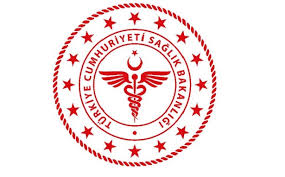                SAVUR PROF. DR. AZİZ SANCAR İLÇE DEVLET HASTANESİ               SAVUR PROF. DR. AZİZ SANCAR İLÇE DEVLET HASTANESİ               SAVUR PROF. DR. AZİZ SANCAR İLÇE DEVLET HASTANESİ               SAVUR PROF. DR. AZİZ SANCAR İLÇE DEVLET HASTANESİ               SAVUR PROF. DR. AZİZ SANCAR İLÇE DEVLET HASTANESİ               SAVUR PROF. DR. AZİZ SANCAR İLÇE DEVLET HASTANESİ               SAVUR PROF. DR. AZİZ SANCAR İLÇE DEVLET HASTANESİ               SAVUR PROF. DR. AZİZ SANCAR İLÇE DEVLET HASTANESİ KODUİY.FR.09 YAYIN TARİHİ01.11.2018REVİZYON TARİHİ 01.01.2022REVİZYON NO01SAYFA SAYISI 02SIRA NOİLAÇ VEYA SARF MALZEME ADIMİKTARSON KULLANMA TARİHİ